Nurse Continuity at Discharge and Return to HospitalSupplemental Digital Content: Tables and FigureTable e1. Sample Characteristics, including unit fixed effects and controlsaNurse Continuity: Nurse Continuity is operationalized to represent the structure of the nursing care assignment as a dichotomous variable, 1= the nurse was assigned to the patient the day prior to discharge and the day of discharge and 0= discharging nurse not assigned on the prior day.bElixhauser Comorbidity Index – categorization of the comorbidities based on the International Classification of Diseases.Table e2. Aim 1 - Direct effect of nurse continuity on return to hospital (Readmissions and ED/Obs)#Table includes expanded demographic information on counts and percentiles for all Major Diagnostic Categories (MDCs) and Units.  Hospital fixed effects included, but not reported.aNurse Continuity: Nurse Continuity is operationalized to represent the structure of the nursing care assignment as a dichotomous variable, 1= the nurse was assigned to the patient the day prior to discharge and the day of discharge and 0= discharging nurse not assigned on the prior day.bED/Obs: Emergency department visit or Observation stay <23 hours within 30 days post-discharge.cElixhauser Comorbidity Index– categorization of the comorbidities based on the International Classification of Diseases (Elixhauser et al., 1998).Table e3. Aim 2 including unit fixed effects and control - Simultaneous equation estimates for the sequential path of influence of nurse continuity to patient RHDS, nurse RHDS, and return to hospitalEquations are estimated simultaneously using seemingly unrelated regression equations estimation technique. Shown are marginal effects and 95% Confidence Intervals of marginal effects. Multiple linear regression for RN- and PT-RHDS scores, Logistic regression for readmission and ED/Obs. The analysis controlled for the following variables; lives alone, age, gender, race, ethnicity, payer type, Major Diagnostics Categories (MDCs), Elixhauser Comorbidity Index, length of stay, prior hospitalization within 90 days, and patient type.Table include all control variables and fixed effectsaPatient-RHDS: Patient self-report form: Readiness for Hospital Discharge Scale scores 0-10, higher scores=greater readinessbNurse-RHDS: Nurse assessment form: Readiness for Hospital Discharge ScalecED/Obs: Emergency department visit or Observation stay <23 hours within 30 days post-discharge.dElixhauser Comorbidity Index–categorization of the comorbidities based on the International Classification of Diseases (Elixhauser et al., 1998).eNurse Continuity: Nurse Continuity is operationalized to represent the structure of the nursing care assignment as a dichotomous variable, 1= the nurse was assigned to the patient the day prior to discharge and the day of discharge and 0= discharging nurse not assigned on the prior day.*<0.05; **<0.01; ***<0.001Table e4. Aim 3– Marginal Effects of Nurse Continuity regressed on unit environment characteristics including fixed effects and controlsEquations are estimated simultaneously using seemingly unrelated regression equations estimation technique. Logistic regression for Nurse Continuity. Shown are marginal effects and standard errors of marginal effects. The analysis controlled for the following variables; lives alone, age, gender, race, ethnicity, payer type, Major Diagnostic Categories (MDCs), Elixhauser Comorbidity Index, length of stay, prior hospitalization within 90 days, and patient type.aNurse Continuity: Nurse Continuity is operationalized to represent the structure of the nursing care assignment as a dichotomous variable, 1=the nurse was assigned to the patient the day prior to discharge and the day of discharge and 0= discharging nurse not assigned on the prior daybElixhauser Comorbidity Index – categorization of the comorbidities based on the International Classification of Diseases (Elixhauser et al., 1998).*<0.05; **<0.01; ***<0.001Table e5. Logistic regression models for moderating effects of unit environment and unit nurse characteristic variables on return to hospital (Readmissions and ED/Obs)#Table includes all control variables and fixed effects.Equations are estimated simultaneously using seemingly unrelated regression equations estimation technique. Shown are marginal effects and standard errors of marginal effects. The analysis controlled for the following variables; lives alone, age, gender, race, ethnicity, payer type, Major Diagnostic Categories (MDCs), Elixhauser Comorbidity Index, length of stay, prior hospitalization within 90 days, and patient type. aED/Obs: Emergency department visit or Observation stay <23 hours within 30 days post-discharge.bNurse Continuity: Nurse Continuity is operationalized to represent the structure of the nursing care assignment as a dichotomous variable, 1=the nurse was assigned to the patient the day prior to discharge and the day of discharge and 0= discharging nurse not assigned on the prior day.*<0.05; **<0.01; ***<0.001Table e6.  Full series of regression models for Aim 4: Unit environment and unit nurse characteristics as moderators of the Relationship of nurse continuity and readmission Equations are estimated simultaneously using seemingly unrelated regression equations estimation technique. Shown are marginal effects and standard errors of marginal effects. The analysis controlled for the following variables; lives alone, age, gender, race, ethnicity, payer type, Major Diagnostics Category (MDCs), Elixhauser Comorbidity Index, length of stay, prior hospitalization within 90 days, and patient type, and used unit fixed effects.Q2 – quartile 2, Q3 – quartile 3, Q4 – quartile 4 (reference category = quartile 1)aED/Obs: Emergency department visit or Observation stay <23 hours within 30 days post-discharge.bNurse Continuity: Nurse Continuity is operationalized to represent the structure of the nursing care assignment as a dichotomous variable, 1= the nurse was assigned to the patient the day prior to discharge and the day of discharge and 0= discharging nurse not assigned on the prior day.cOT - overtimedPPD – per patient dayeElixhauser Comorbidity Index–categorization of the comorbidities based on the International Classification of Diseases (Elixhauser et al., 1998).*<0.05; **<0.01; ***<0.001Figure e1.  Marginal effects of logistic regression of nurse continuity of discharge care on readmissions for tertiles of Elixhauser Comorbidity Indexa Scores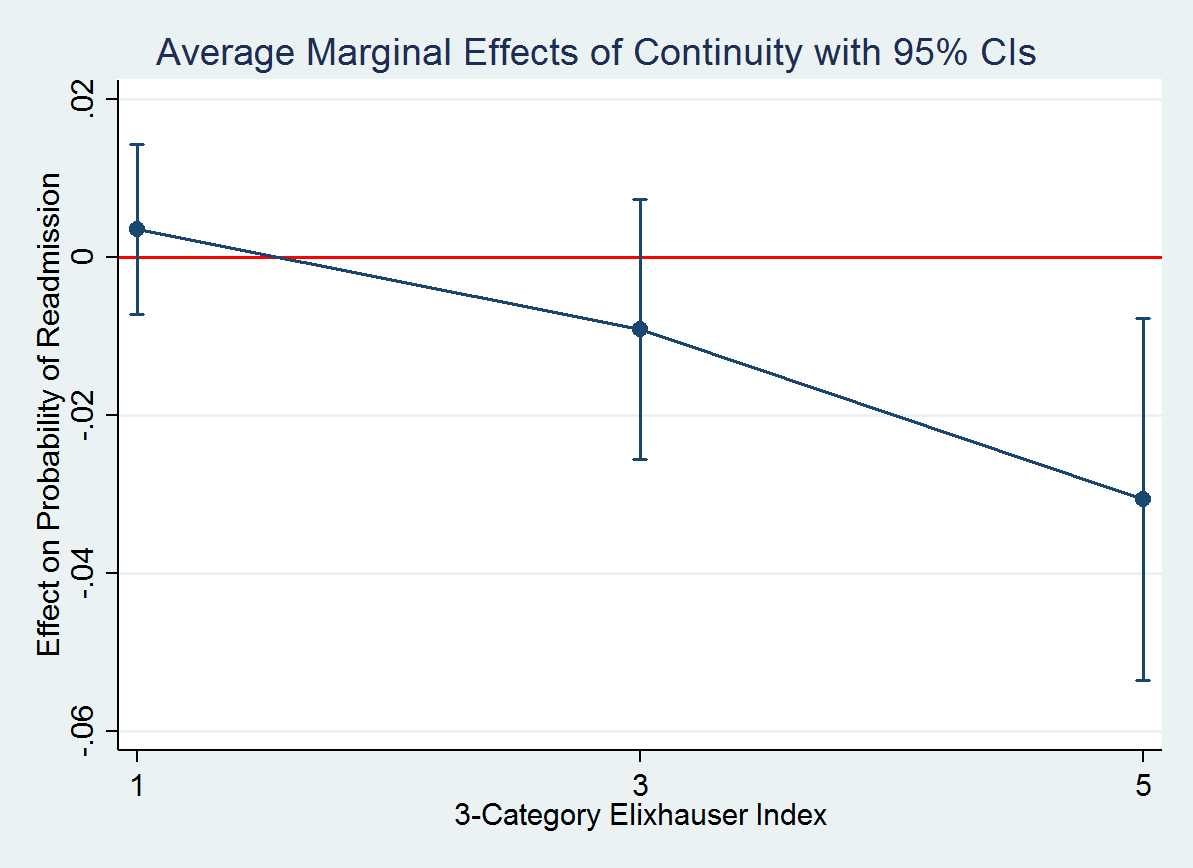 aElixhauser Comorbidity Index–categorization of the comorbidities based on the International Classification of Diseases (Elixhauser et al., 1998).Table e7.  Logistic regression of nurse continuity on readmissions for tertiles of Elixhauser Comorbidity Index Scores (marginal effects)aNurse Continuity: Nurse Continuity is operationalized to represent the structure of the nursing care assignment as a dichotomous variable, 1= the nurse was assigned to the patient the day prior to discharge and the day of discharge and 0= discharging nurse not assigned on the prior day.bED/Obs: Emergency department visit or Observation stay <23 hours within 30 days post-discharge.eElixhauser Comorbidity Index–categorization of the comorbidities based on the International Classification of Diseases (Elixhauser et al., 1998).(1)(2)(3)All PatientsN=18,203Non-Continuity N= 11,762Nurse ContinuityaN=6,441Post-Discharge Outcomes and Nurse Continuity [Count (%)]Post-Discharge Outcomes and Nurse Continuity [Count (%)]Post-Discharge Outcomes and Nurse Continuity [Count (%)]ED/Obs2,174 (11.94)1,431 (12.17)743 (11.54)Readmission1,971 (10.83)1,250 (10.63)721 (11.19)Nurse Continuity6,441 (35.38)6,441 (100)Continuous Variables [Mean (Std. Dev.)]Continuous Variables [Mean (Std. Dev.)]READI Nurse Mean8.528 (1.28)8.521 (1.28)8.540 (1.29)Patient Nurse Mean8.602 (1.42)8.584 (1.42)8.637 (1.40)RN OT Hours per Patient Day0.196 (0.14)0.192 (0.14)0.204 (0.15)RN Non-OT Hours per Patient Day6.659 (1.30)6.650 (1.28)6.675 (1.34)Non-RN Hours per Patient Day3.393(1.36)3.392 (1.39)3.393 (1.32)BSN Proportion68.49 (16.48)68.96 (16.66)67.64 (16.11)RN Experience8.93 (3.83)9.04 (3.80)8.73 (3.87)[n = 17,523][n = 11,310][n = 6,213]Age59.06 (17.22)59.13 (17.20)58.93 (17.26)Length of Stay4.798 (4.12)4.782 (4.19)4.827 (4.00)Categorical Variables [Count (%)]Male8,896 (48.87)5,702 (48.48)3,194 (49.59)Race   Unknown Race2,035 (11.18)1,311 (11.15)724 (11.24)   Native American/Alaskan235 (1.29)142 (1.21)93 (1.44)   Asian452 (2.48)313 (2.66)139 (2.16)   African American2,630 (14.45)1,668 (14.18)962 (14.94)   Pacific Islander/Hawaiian43 (0.24)27 (0.23)16 (0.25)   White12,808 (70.36)8,301 (70.57)4,507 (69.97)Ethnicity   Non-Hispanic15,328 (84.21)9,862 (83.85)5,466 (84.86)   Hispanic2,518 (13.83)1,670 (14.20)848 (13.17)   Unknown Ethnicity357 (1.96)230 (1.96)127 (1.97)Marital Status   Not Married8,186 (44.97)5,284 (44.92)2,902 (45.06)   Married8,394 (46.11)5,388 (45.81)3,006 (46.67)   Unknown Marital Status1,623 (8.92)1,090 (9.27)533 (8.28)Payer   Private Payer5,843 (32.1)3,790 (32.22)2,053 (31.87)   Medicare7,478 (41.08)4,770 (40.55)2,708 (42.04)   Medicaid2,519 (13.84)1,589 (13.51)930 (14.44)   Uninsured375 (2.06)231 (1.96)144 (2.24)   Other Paytype1,988 (10.92)1,382 (11.75)606 (9.41)Admission Type   Medical 13,461 (73.95)8,774 (74.60)4,687 (72.77)   Surgical4,713 (25.89)2,969 (25.24)1,744 (27.08)   Unknown Medical or Surgical29 (0.16)19 (0.16)10 (0.16)Comorbidities   Elixhauser Comorbidity Indexb < 02,367 (13)1,498 (12.74)869 (13.49)   0 ≤ Elixhauser Comorbidity Index < 55,117 (28.11)3,291 (27.98)1,826 (28.35)   5 ≤ Elixhauser Comorbidity Index < 105,093 (27.98)3,328 (28.29)1,765 (27.40)  10 ≤ Elixhauser Comorbidity Index < 15 1,839 (10.1)1,199 (10.19)640 (9.94)  15 ≤ Elixhauser Comorbidity Index < 20 1,868 (10.26)1,217 (10.35)651 (10.11)   Elixhauser Comorbidity Index ≥ 201,919 (10.54)1,229 (10.45)690 (10.71)Prior Hospitalization   No 30-Day Prior13,768 (75.64)8,822 (75.00)4,946 (76.79)   30-Day Prior Hospitalization2,579 (14.17)1,689 (14.36)890 (13.82)   No 90-Day Prior12,628 (69.37)8,130 (69.12)4,498 (69.83)   Prior Hospitalization past 90 days4,134 (22.71)2,671 (22.71)1,463 (22.71)Major Diagnostic Category   Nervous System1,013 (5.57)668 (5.68)345 (5.36)   Eye22 (0.12)16 (0.136)6 (0.093)   ENT209 (1.15)142 (1.207)67 (1.04)   Respiratory2,492 (13.69)1,646 (13.99)846 (13.13)   Circulatory3,021 (16.6)1,950 (16.58)1,071 (16.63)   Digestive2,634 (14.47)1,669 (14.19)965 (14.98)   Hepatobiliary & Pancreatic1,002 (5.5)653 (5.55)349 (5.42)   Musculoskeletal911 (5)584 (4.97)327 (5.08)   Skin & Subcutaneous601 (3.3)374 (3.18)227 (3.52)   Endocrine & Metabolic949 (5.21)625 (5.31)324 (5.03)   Kidney & Urinary1,013 (5.57)644 (5.48)369 (5.73)   Male Reproductive69 (0.38)44 (0.37)25 (0.39)   Female Reproductive264 (1.45)178 (1.51)86 (1.34)   Pregnancy74 (0.41)44 (0.37)30 (0.47)   Blood & Immunological463 (2.54)271 (2.30)192 (2.98)   Meloproliferative 61 (0.34)46 (0.39)15 (0.23)   Infections & Parasitic1,407 (7.73)938 (7.98)469 (7.28)   Mental25 (0.14)19 (0.16)6 (0.09)   Alcohol & Drug261 (1.43)172 (1.46)89 (1.38)   Injury, Poison, & Toxin263 (1.44)178 (1.51)85 (1.32)   Other MDC85 (0.47)56 (0.48)29 (0.45)   Multiple Trauma37 (0.2)25 (0.21)12 (0.19)   HIV32 (0.18)17 (0.15)15 (0.23)   Transplants59 (0.32)38 (0.32)21 (0.33)   Unrelated MDC139 (0.76)89 (0.76)50 (0.78)   Missing MDC1,097 (6.03)676 (5.75)421 (6.54)HospitalA502 (2.76)336 (2.86)166 (2.58)B816 (4.48)480 (4.08)336 (5.22)C923 (5.07)576 (4.90)347 (5.39)D396 (2.18)254 (2.16)142 (2.21)E363 (1.99)203 (1.72)160 (2.48)F243 (1.33)135 (1.15)108 (1.68)G172 (0.94) 134 (1.14)38 (0.59)H643 (3.53)467 (3.97) 176 (2.73) I289 (1.59)197 (1.68)92 (1.43)J389 (2.14)282 (2.40)107 (1.66)K333 (1.83)232 (1.97)101 (1.57)L575 (3.16) 374 (3.18)201 (3.12)M317 (1.74)242 (2.06)75 (1.16)N458 (2.52)247 (2.10)211 (3.28)O614 (3.37)401 (3.41)213 (3.31)P1,134 (6.23)762 (6.48)372 (5.78)Q586 (3.22)394 (3.35)192 (2.98)R745 (4.09)488 (4.15)257 (3.99)S609 (3.35)418 (3.55)191 (2.97)T587 (3.22)432 (3.67)155 (2.41)U566 (3.11)370 (3.15)196 (3.04)V717 (3.94)453 (3.85)264 (4.10)W793 (4.36)540 (4.59)253 (3.93)X470 (2.58)346 (2.94)124 (1.93)Y833 (4.58)504 (4.29)329 (5.11)Z771 (4.24)469 (3.99)302 (4.69)AA557 (3.06)384 (3.27)173 (2.69)BB1,165 (6.4)754 (6.41)411 (6.38)CC617 (3.39)241 (2.05) 376 (5.84)DD537 (2.95)323 (2.75)214 (3.32)EE483 (2.65)324 (2.76) 159 (2.47)Total18,20311,7626,441ED/ObsbReadmissionNurse Continuitya0.0049-0.0085*(-0.0050 - 0.0148)(-0.0166 - -0.0004)female0.0107*-0.0101(0.0021 - 0.0194)(-0.0236 - 0.0033)Age-0.0007**0(-0.0011 - -0.0003)(-0.0005 - 0.0004)Native American/Alaskan-0.00870.0125(-0.0496 - 0.0322)(-0.0146 - 0.0396)Asian-0.0349-0.0011(-0.0755 - 0.0056)(-0.0366 - 0.0343)Black/African American00.0097(-0.0292 - 0.0292)(-0.0134 - 0.0329)Hawaiian/Pacific Islander0.0044-0.0241(-0.1139 - 0.1228)(-0.1203 - 0.0721)White-0.027-0.0003(-0.0604 - 0.0064)(-0.0183 - 0.0178)Hispanic0.0001-0.0205(-0.0202 - 0.0204)(-0.0446 - 0.0036)Unknown Ethnicity0.0057-0.0761**(-0.0081 - 0.0195)(-0.1227 - -0.0295)Lives alone0.00540.0045(-0.0083 - 0.0191)(-0.0055 - 0.0146)Medicare0.0203**0.019(0.0059 - 0.0347)(-0.0002 - 0.0382)Medicaid0.0294**0.0339**(0.0117 - 0.0471)(0.0138 - 0.0541)Uninsured0.01110.0128(-0.0249 - 0.0471)(-0.0201 - 0.0458)Other Pay type-0.00360.0018(-0.0221 - 0.0150)(-0.0224 - 0.0261)Total Length of Stay0.00060.0038***(-0.0009 - 0.0020)(0.0023 - 0.0053)Eye0.0447-0.0798(-0.1186 - 0.2081)(-0.1733 - 0.0138)ENT-0.0273-0.0522(-0.0859 - 0.0314)(-0.1111 - 0.0067)Respiratory-0.0283-0.0081(-0.0600 - 0.0033)(-0.0479 - 0.0316)Circulatory-0.0292-0.0044(-0.0585 - 0.0001)(-0.0443 - 0.0355)Digestive-0.0214-0.0002(-0.0527 - 0.0098)(-0.0455 - 0.0452)Hepatobiliary/Pancreatic-0.02230.0255(-0.0576 - 0.0131)(-0.0222 - 0.0732)Musculoskeletal-0.0363*-0.0452*(-0.0713 - -0.0012)(-0.0856 - -0.0049)Skin/Subcutaneous-0.0353*-0.0188(-0.0670 - -0.0036)(-0.0594 - 0.0218)Endocrine/Metabolic-0.0307-0.0187(-0.0654 - 0.0040)(-0.0628 - 0.0254)Kidney/Urinary-0.01990.0108(-0.0538 - 0.0141)(-0.0326 - 0.0541)Male Reproductive-0.05320.0273(-0.1356 - 0.0292)(-0.1121 - 0.1667)Female Reproductive-0.02990.0185(-0.1013 - 0.0415)(-0.0501 - 0.0870)Pregnancy-0.015-0.0197(-0.0891 - 0.0591)(-0.1180 - 0.0787)Blood/Immunological-0.02060.0429(-0.0650 - 0.0237)(-0.0316 - 0.1175)Meloproliferative DD0.02930.1447(-0.0864 - 0.1450)(-0.0322 - 0.3216)Infectious/Parasitic DD-0.0374*-0.008(-0.0677 - -0.0070)(-0.0481 - 0.0322)Mental0.047-0.1223***(-0.1063 - 0.2003)(-0.1591 - -0.0855)Alcohol/Drug-0.0131-0.0052(-0.0739 - 0.0478)(-0.0683 - 0.0578)Injury/Poison/Toxin-0.0313-0.0462(-0.0690 - 0.0064)(-0.0992 - 0.0068)Other0.0032-0.0083(-0.0641 - 0.0704)(-0.0885 - 0.0719)Multiple Trauma-0.0088-0.0317(-0.1056 - 0.0880)(-0.1080 - 0.0446)HIV0.0355-0.0722*(-0.1650 - 0.2359)(-0.1343 - -0.0100)Transplants-0.0642*0.1636(-0.1124 - -0.0159)(-0.0476 - 0.3747)Unrelated-0.01820.0395(-0.0692 - 0.0328)(-0.0371 - 0.1161)Missing-0.0338-0.0077(-0.0747 - 0.0071)(-0.0553 - 0.0399)Surgical-0.0107-0.0311*(-0.0244 - 0.0030)(-0.0549 - -0.0073)Med./Surg. Unknown-0.0315-0.0369(-0.1031 - 0.0401)(-0.0952 - 0.0215)30-Day Prior Hosp.-0.00940.0349(-0.0304 - 0.0117)(-0.0015 - 0.0713)Unknown 30-Day Prior-0.0831***-0.0892***(-0.0889 - -0.0773)(-0.1199 - -0.0586)0 ≤ Elixhauser Comorbidity Indexc < 5-0.00840.0207**(-0.0203 - 0.0035)(0.0065 - 0.0349)5 ≤ Elixhauser Comorbidity Index < 10-0.00530.0167*(-0.0188 - 0.0081)(0.0016 - 0.0317)10 ≤ Elixhauser Comorbidity Index < 150.00540.0335**(-0.0113 - 0.0221)(0.0109 - 0.0560)15 ≤ Elixhauser Comorbidity Index < 20-0.0070.0390***(-0.0249 - 0.0108)(0.0181 - 0.0599)Elixhauser Comorbidity Index ≥ 200.0010.0614***(-0.0176 - 0.0196)(0.0368 - 0.0860)N18,20318,203Patient RHDSa MeanNurse RHDSb MeanED/ObscReadmissionNurse READI Mean-0.0034-0.0079**(-0.0074 - 0.0007)(-0.0126 - -0.0033)Patient READI Mean0.4843***-0.00210.0009(0.4300 - 0.5385)(-0.0058 - 0.0016)(-0.0034 - 0.0053)Nurse Continuitye0.0578*0.00180.005-0.0083*(0.0029 - 0.1127)(-0.0332 - 0.0368)(-0.0050 - 0.0150)(-0.0165 - -0.0001)Female-0.1711***-0.00470.0100*-0.0106(-0.2360 - -0.1061)(-0.0367 - 0.0273)(0.0015 - 0.0185)(-0.0240 - 0.0028)Age-0.0039***-0.0073***-0.0007***-0.0001(-0.0057 - -0.0022)(-0.0089 - -0.0056)(-0.0011 - -0.0003)(-0.0006 - 0.0004)Native American/Alaskan-0.0279-0.4313*-0.01040.0088(-0.3006 - 0.2448)(-0.8290 - -0.0337)(-0.0516 - 0.0308)(-0.0174 - 0.0350)Asian0.03930.0107-0.0347-0.0013(-0.0922 - 0.1707)(-0.0845 - 0.1059)(-0.0752 - 0.0058)(-0.0365 - 0.0339)Black/African American0.0608-0.03400.0094(-0.0555 - 0.1771)(-0.0949 - 0.0270)(-0.0289 - 0.0290)(-0.0133 - 0.0321)Hawaiian/Pacific Islander-0.1395-0.1460.0027-0.0255(-0.4831 - 0.2041)(-0.3553 - 0.0634)(-0.1155 - 0.1209)(-0.1205 - 0.0696)White0.04670.0247-0.0269-0.0001(-0.0391 - 0.1325)(-0.0253 - 0.0747)(-0.0602 - 0.0064)(-0.0180 - 0.0179)Hispanic0.0688-0.0687*0.0002-0.0208(-0.0545 - 0.1922)(-0.1350 - -0.0024)(-0.0201 - 0.0206)(-0.0455 - 0.0038)Unknown Ethnicity0.110.1119**0.0064-0.0755**(-0.1345 - 0.3545)(0.0460 - 0.1779)(-0.0075 - 0.0204)(-0.1228 - -0.0281)Lives Alone-0.5266***-0.2293***0.00240.0014(-0.6141 - -0.4391)(-0.2860 - -0.1726)(-0.0109 - 0.0158)(-0.0087 - 0.0115)Medicare-0.1242***-0.0913***0.0195**0.0178(-0.1931 - -0.0554)(-0.1318 - -0.0509)(0.0054 - 0.0336)(-0.0017 - 0.0372)Medicaid-0.2247***-0.2115***0.0277**0.0312**(-0.3145 - -0.1350)(-0.2828 - -0.1403)(0.0100 - 0.0454)(0.0112 - 0.0512)Uninsured-0.2027*-0.09820.010.0109(-0.3793 - -0.0262)(-0.2270 - 0.0307)(-0.0264 - 0.0465)(-0.0225 - 0.0442)Other Pay type-0.0846-0.016-0.00390.0015(-0.1702 - 0.0010)(-0.0815 - 0.0496)(-0.0225 - 0.0147)(-0.0226 - 0.0256)Total Length of Stay-0.0211***-0.0139***0.00040.0036***(-0.0302 - -0.0121)(-0.0184 - -0.0094)(-0.0010 - 0.0018)(0.0021 - 0.0051)Eye-0.02520.42420.0468-0.078(-0.9709 - 0.9206)(-0.0923 - 0.9408)(-0.1181 - 0.2117)(-0.1741 - 0.0181)ENT0.2644**0.2092*-0.0249-0.0505(0.0721 - 0.4567)(0.0379 - 0.3804)(-0.0845 - 0.0347)(-0.1095 - 0.0085)Respiratory0.04550.0281-0.0277-0.0078(-0.0819 - 0.1729)(-0.0613 - 0.1176)(-0.0594 - 0.0040)(-0.0475 - 0.0320)Circulatory0.10480.0345-0.0284-0.0038(-0.0098 - 0.2193)(-0.0450 - 0.1141)(-0.0576 - 0.0007)(-0.0439 - 0.0363)Digestive0.02860.1547**-0.02040.001(-0.1194 - 0.1766)(0.0600 - 0.2493)(-0.0519 - 0.0110)(-0.0443 - 0.0462)Hepatobiliary/Pancreatic0.04080.0104-0.02190.0256(-0.1074 - 0.1891)(-0.1089 - 0.1297)(-0.0570 - 0.0132)(-0.0222 - 0.0735)Musculoskeletal0.0354-0.0034-0.0361*-0.0454*(-0.1165 - 0.1874)(-0.1745 - 0.1678)(-0.0709 - -0.0012)(-0.0859 - -0.0048)Skin/Subcutaneous0.1067-0.023-0.0347*-0.0189(-0.0589 - 0.2723)(-0.1809 - 0.1349)(-0.0660 - -0.0033)(-0.0594 - 0.0216)Endocrine/Metabolic0.0503-0.0778-0.0304-0.0193(-0.1229 - 0.2234)(-0.1606 - 0.0051)(-0.0648 - 0.0041)(-0.0632 - 0.0247)Kidney/Urinary-0.03010.0274-0.01960.0105(-0.2000 - 0.1398)(-0.0936 - 0.1484)(-0.0534 - 0.0142)(-0.0326 - 0.0537)Male Reproductive0.01210.1564-0.05250.0279(-0.2738 - 0.2980)(-0.0033 - 0.3162)(-0.1345 - 0.0295)(-0.1109 - 0.1667)Female Reproductive0.08560.0058-0.02930.0185(-0.0896 - 0.2608)(-0.1006 - 0.1123)(-0.1008 - 0.0422)(-0.0498 - 0.0868)Pregnancy0.2370*0.0217-0.0133-0.02(0.0121 - 0.4620)(-0.2072 - 0.2506)(-0.0876 - 0.0609)(-0.1175 - 0.0774)Blood/Immunological0.02880.1450*-0.01980.0446(-0.1370 - 0.1947)(0.0340 - 0.2560)(-0.0642 - 0.0247)(-0.0295 - 0.1188)Meloproliferative DD0.5229**0.02690.0320.147(0.2238 - 0.8220)(-0.2191 - 0.2728)(-0.0835 - 0.1474)(-0.0306 - 0.3246)Infectious/Parasitic DD0.10290.0551-0.0365*-0.0073(-0.0303 - 0.2360)(-0.0209 - 0.1310)(-0.0668 - -0.0061)(-0.0475 - 0.0329)Mental-0.754-0.6236**0.0377-0.1219***(-1.5266 - 0.0186)(-1.0056 - -0.2417)(-0.1100 - 0.1853)(-0.1587 - -0.0852)Alcohol/Drug-0.5029***-0.2961**-0.0162-0.0093(-0.7638 - -0.2419)(-0.5000 - -0.0923)(-0.0757 - 0.0432)(-0.0720 - 0.0535)Injury/Poison/Toxin0.2429*0.0125-0.0303-0.0457(0.0597 - 0.4261)(-0.1589 - 0.1839)(-0.0676 - 0.0070)(-0.0990 - 0.0075)Other0.15930.07460.004-0.0074(-0.2337 - 0.5524)(-0.1200 - 0.2692)(-0.0636 - 0.0715)(-0.0870 - 0.0721)Multiple Trauma0.194-0.3276*-0.009-0.0335(-0.0943 - 0.4823)(-0.6181 - -0.0370)(-0.1057 - 0.0877)(-0.1080 - 0.0409)HIV-0.7318**-0.3260.0289-0.0746*(-1.2250 - -0.2386)(-0.8189 - 0.1669)(-0.1652 - 0.2229)(-0.1350 - -0.0142)Transplants0.5616***0.3172**-0.0623*0.1708(0.2889 - 0.8342)(0.1175 - 0.5168)(-0.1106 - -0.0141)(-0.0394 - 0.3810)Unrelated0.2302*-0.0048-0.01710.0399(0.0334 - 0.4269)(-0.2082 - 0.1986)(-0.0688 - 0.0346)(-0.0362 - 0.1159)Missing0.13660.095-0.0326-0.0068(-0.0185 - 0.2917)(-0.0356 - 0.2255)(-0.0735 - 0.0082)(-0.0544 - 0.0408)Surgical0.0826*0.031-0.0101-0.0304*(0.0137 - 0.1515)(-0.0211 - 0.0831)(-0.0238 - 0.0035)(-0.0542 - -0.0067)Med./Surg. Unknown-0.06930.1035-0.0308-0.036(-0.3510 - 0.2124)(-0.1241 - 0.3311)(-0.1030 - 0.0413)(-0.0936 - 0.0216)30-Day Prior Hosp.-0.0960**-0.0228-0.00990.0344(-0.1561 - -0.0358)(-0.1028 - 0.0571)(-0.0307 - 0.0108)(-0.0019 - 0.0707)Unknown 30-Day Prior-0.0564-0.0995***-0.0834***-0.0897***(-0.2472 - 0.1344)(-0.1467 - -0.0523)(-0.0891 - -0.0778)(-0.1204 - -0.0590)90-Day Prior Hosp.0.0158-0.0355(-0.0553 - 0.0868)(-0.1057 - 0.0348)Unknown 90-Day Prior-0.2293*0.0525(-0.4409 - -0.0177)(-0.0128 - 0.1178)0 ≤ Elixhauser Comorbidity Indexd < 5-0.0345-0.0469*-0.00870.0201**(-0.1007 - 0.0317)(-0.0911 - -0.0026)(-0.0204 - 0.0030)(0.0060 - 0.0342)5 ≤ Elixhauser Comorbidity Index < 10-0.0007-0.0632*-0.00550.0159*(-0.0709 - 0.0695)(-0.1124 - -0.0139)(-0.0189 - 0.0079)(0.0008 - 0.0310)10 ≤ Elixhauser Comorbidity Index < 15-0.0659-0.0799*0.00480.0325**(-0.1452 - 0.0133)(-0.1396 - -0.0202)(-0.0119 - 0.0216)(0.0101 - 0.0549)15 ≤ Elixhauser Comorbidity Index < 20-0.0395-0.0513-0.00740.0384***(-0.1147 - 0.0357)(-0.1115 - 0.0088)(-0.0254 - 0.0106)(0.0175 - 0.0593)Elixhauser ≥ 20-0.0134-0.0905*0.00060.0605***(-0.0976 - 0.0709)(-0.1699 - -0.0112)(-0.0180 - 0.0192)(0.0359 - 0.0850)Constant8.9696***5.0287***(8.7801 - 9.1591)(4.5303 - 5.5271)R20.070.38N18,20318,20318,20318,203A-0.1689***-0.4558***(-0.2351 - -0.1027)(-0.5550 - -0.3566)B0.1988***0.1401***(0.1195 - 0.2781)(0.0637 - 0.2166)C0.2831***-0.0773***(0.2586 - 0.3075)(-0.1110 - -0.0437)D0.1995***-0.1417***(0.1690 - 0.2301)(-0.1664 - -0.1170)E0.1420***0.1784***(0.0875 - 0.1965)(0.1180 - 0.2387)F-0.0573**-0.2627***(-0.0942 - -0.0205)(-0.2991 - -0.2264)G0.0777***-0.1340***(0.0460 - 0.1094)(-0.1602 - -0.1078)H0.6167***-0.0166(0.5506 - 0.6827)(-0.0613 - 0.0280)I0.0704*-0.1978***(0.0140 - 0.1268)(-0.2250 - -0.1705)J0.1091***-0.2804***(0.0520 - 0.1663)(-0.3391 - -0.2216)K0.3398***-0.0595*(0.2939 - 0.3857)(-0.1109 - -0.0080)L0.1445***-0.1401***(0.0953 - 0.1937)(-0.1826 - -0.0976)M0.3620***0.1279***(0.3219 - 0.4021)(0.0821 - 0.1738)N-0.01960.0559*(-0.0899 - 0.0508)(0.0046 - 0.1072)O0.3898***0.2419***(0.3322 - 0.4474)(0.1914 - 0.2924)P0.2563***0.0538***(0.2233 - 0.2892)(0.0241 - 0.0836)Q-0.1468***-0.2948***(-0.1736 - -0.1199)(-0.3292 - -0.2603)R0.0374-0.0975***(-0.0414 - 0.1163)(-0.1448 - -0.0501)S0.1572***-0.1479***(0.0962 - 0.2183)(-0.2047 - -0.0912)T0.04280.0687*(-0.0305 - 0.1160)(0.0154 - 0.1221)U0.07520.0672(-0.1395 - 0.2898)(-0.0155 - 0.1499)V-0.2307***-0.1803***(-0.2590 - -0.2025)(-0.2094 - -0.1512)W0.4931***-0.0873**(0.4462 - 0.5400)(-0.1489 - -0.0257)X0.0685*-0.0563*(0.0165 - 0.1205)(-0.1097 - -0.0029)Y0.2575***0.0781**(0.2036 - 0.3114)(0.0236 - 0.1325)Z0.4053***0.1251***(0.2867 - 0.5239)(0.0599 - 0.1902)AA0.0159-0.3404***(-0.0257 - 0.0575)(-0.3862 - -0.2946)BB-0.2711***0.1257***(-0.3037 - -0.2385)(0.0911 - 0.1602)CC0.1791***0.0278(0.1551 - 0.2032)(-0.0001 - 0.0558)Effect on Nurse Continuitya Marginal Effect(95% CI)Nurse Mean-0.000(-0.008 - 0.008)Patient Mean0.008(-0.000 - 0.015)RN OT Hourss per PT Day Q2-0.010(-0.042 - 0.022)RN OT Hours per PT Day Q3-0.013(-0.041 - 0.016)RN OT Hours per PT Day Q40.008(-0.031 - 0.046)RN Non-OT Hours per PT Day Q20.012(-0.045 - 0.068)RN Non-OT Hours per PT Day Q30.045(-0.016 - 0.106)RN Non-OT Hours per PT Day Q40.033(-0.033 - 0.099)Non-RN Hours per PT Day Q2-0.008(-0.030 - 0.014)Non-RN Hours per PT Day Q3-0.017(-0.056 - 0.022)Non-RN Hours per PT Day Q40.019(-0.049 - 0.088)BSN Percent Q2-0.025(-0.072 - 0.022)BSN Percent Q3-0.026(-0.073 - 0.021)BSN Percent Q40.022(-0.033 - 0.077)RN Experience Q2-0.044*(-0.080 - -0.008)RN Experience Q3-0.014(-0.064 - 0.036)RN Experience Q4-0.088**(-0.149 - -0.027)Female-0.009(-0.024 - 0.006)Age0.000(-0.001- 0.001)Native American/Alaskan-0.001(-0.060 - 0.058)Asian-0.028(-0.077 - 0.021)Black/African American0.015(-0.020 - 0.051)Hawaiian/Pacific Islander0.089(-0.005 - 0.184)White0.006(-0.024 - 0.035)Hispanic-0.003(-0.029 - 0.024)Unknown Ethnicity0.082***(0.048 - 0.116)1.lives_alone0.013(-0.006 - 0.031)Medicare0.003(-0.017 - 0.023)Medicaid0.014(-0.015 - 0.042)Uninsured0.033(-0.026 - 0.092)Other Paytype-0.015(-0.047 - 0.016)Total Length of Stay0.001(-0.002 - 0.005)   0 ≤ Elixhauser Comorbidity Indexb < 5-0.011(-0.034 - 0.013) 5 ≤ Elixhauser Comorbidity Index < 10 -0.015(-0.039 - 0.009)10 ≤ Elixhauser Comorbidity Index < 15 -0.013(-0.043 - 0.016)15 ≤ Elixhauser Comorbidity Index < 20 -0.016(-0.047 - 0.015)Elixhauser Comorbidity Index ≥ 20-0.005(-0.037 - 0.026)Eye-0.111(-0.314 - 0.093)ENT0.016(-0.069 - 0.100)Respiratory0.011(-0.046 - 0.068)Circulatory0.026(-0.0256b- 0.079)Digestive0.031(-0.018 - 0.080)Hepatobiliary/Pancreatic0.016(-0.042 - 0.074)Musculoskeletal0.027(-0.032 - 0.085)Skin/Subcutaneous0.049(-0.016 - 0.113)Endocrine/Metabolic0.001(-0.063 - 0.064)Kidney/Urinary0.047(-0.017 - 0.111)Male Reproductive0.035(-0.078 - 0.147)Female Reproductive-0.002(-0.066 - 0.063)Pregnancy0.086(-0.069 - 0.242)Blood/Immunological0.024(-0.027 - 0.074)Meloproliferative DD-0.100(-0.219 - 0.018)Infectious/Parasitic DD-0.002(-0.063 - 0.059)Mental-0.103(-0.273 - 0.067)Alcohol/Drug0.014(-0.092 - 0.119)Injury/Poison/Toxin0(-0.081 - 0.081)Other0.007(-0.130 - 0.144)Multiple Trauma0.047(-0.099 - 0.193)HIV0.115(-0.026 - 0.257)Transplants0.014(-0.244 - 0.272)Unrelated0.020(-0.081 - 0.121)Missing0.023(-0.048 - 0.094)Surgical0.011(-0.014 - 0.035)Med./Surg. Unknown-0.053(-0.158 - 0.052)30-Day Prior Hosp.-0.019(-0.045 - 0.006)Unknown 30-Day Prior0.019(-0.003 - 0.041)N17,523ED/Obsa VisitsED/Obsa VisitsReadmissionsReadmissionsEffect of Nurse ContinuitybEffect of Nurse ContinuityMarginal Effects(95% CI)Marginal Effects(95% CI)Contrasts of Marginal Effects with Quartile 1(p-values of the contrasts)Marginal Effects(95% CI)Contrasts of Marginal Effects with Quartile 1(p-values of the contrasts)RN Overtime Hours per Patient DayRN Overtime Hours per Patient DayRN Overtime Hours per Patient DayQuartile 1Quartile 10.003-0.002(-0.014, 0.020)(-0.017, 0.015)Quartile 2Quartile 20.0150.012-0.012-0.01(-0.001, 0.030)(-0.013, 0.037)(-0.031, 0.008)(-0.032, 0.012)Quartile 3Quartile 30.0040.001-0.005-0.004(-0.014, 0.021)(-0.018, 0.019)(-0.027, 0.016)(-0.030, 0.022)Quartile 4Quartile 4-0.006-0.009-0.016-0.014(-0.026, 0.015)(-0.031, 0.013)(-0.046, 0.014)(-0.042, 0.013)18,203.18,203.RN Non-Overtime Hours per Patient DayRN Non-Overtime Hours per Patient DayRN Non-Overtime Hours per Patient DayQuartile 1Quartile 10.017-0.011(-0.002, 0.036)(-0.032, 0.011)Quartile 2Quartile 20.007-0.01-0.016-0.006(-0.028, 0.042)(-0.037, 0.017)(-0.047, 0.015)(-0.031, 0.020)Quartile 3Quartile 3-0.005-0.0220.0030.0132(-0.028, 0.018)(-0.047, 0.002)(-0.016, 0.021)(-0.007, 0.033)Quartile 4Quartile 4-0.005-0.022-0.0070.003(-0.023, 0.012)(-0.047, 0.003)(-0.062, 0.048)(-0.029, 0.036)18,203.18,203.Non-RN Hours per Patient DayNon-RN Hours per Patient DayNon-RN Hours per Patient DayQuartile 1Quartile 1-0.003-0.006(-0.022, 0.017)(-0.021, 0.010)Quartile 2Quartile 20.0060.009-0.008-0.003(-0.012, 0.024)(-0.014, 0.031)(-0.037, 0.019)(-0.029, 0.023)Quartile 3Quartile 30.0090.011-0.017-0.011(-0.010, 0.027)(-0.010, 0.032)(-0.044, 0.010)(-0.040, 0.018)Quartile 4Quartile 40.0050.007-0.0030.003(-0.020, 0.030)(-0.021, 0.035)(-0.031, 0.025)(-0.019, 0.024)18,203.18,203.Unit BSN PercentageUnit BSN PercentageUnit BSN PercentageQuartile 1Quartile 10.021*-0.07*(0.004, 0.038)(-0.031, -0.002)Quartile 2Quartile 2-0.003-0.024*0.0140.031*(-0.011, 0.006)(-0.041, -0.006)(-0.000, 0.028)(0.004, 0.057)Quartile 3Quartile 3-0.006-0.027-0.0080.008(-0.029, 0.017)(-0.056, 0.002)(-0.032, 0.016)(-0.009, 0.025)Quartile 4Quartile 4-0.000-0.021*-0.018*-0.002(-0.017, 0.017)(-0.039, -0.003)(-0.033, -0.004)(-0.020, 0.017)18,203.18,203.Unit RN ExperienceUnit RN ExperienceUnit RN ExperienceQuartile 1Quartile 10.004-0.012(-0.009, 0.016)(-0.038, 0.015)Quartile 2Quartile 20.002-0.001-0.012-0.000(-0.024, 0.029)(-0.018, 0.016)(-0.060, 0.037)(-0.026, 0.025)Quartile 3Quartile 30.0070.004-0.0090.002(-0.016, 0.031)(-0.021, 0.028)(-0.034, 0.015)(-0.019, 0.023)Quartile 4Quartile 40.0130.0010-0.0080.003(-0.035, 0.062)(-0.029, 0.048)(-0.046, 0.029)(-0.018, 0.024)17,523.17,523.RN OTc Hours PPDdRN OTc Hours PPDdRN Non-OT Hours PPDRN Non-OT Hours PPDNon-RN Hours PPDNon-RN Hours PPDBSN ProportionBSN ProportionRN ExperienceRN ExperienceED/ObsaReadmissionED/ObsReadmissionED/ObsReadmissionED/ObsReadmissionED/ObsReadmissionRN READI-0.003-0.008**-0.003-0.008**-0.003-0.008**-0.003-0.008**-0.003-0.009***-0.002-0.002-0.002-0.002-0.002-0.002-0.002-0.002-0.002-0.002PT READI-0.0020.001-0.0020.001-0.0020.001-0.0020.001-0.0030.002-0.002-0.002-0.002-0.002-0.002-0.002-0.002-0.002-0.002-0.002Nurse Continuityb0.005-0.008*0.005-0.008*0.005-0.008*0.005-0.009*0.006-0.010**-0.005-0.004-0.004-0.004-0.005-0.004-0.004-0.0033-0.005-0.003RN OT Hours PPD Q2-0.006-0.003-0.006-0.007RN OT Hours PPD Q3-0.003-0.009-0.006-0.009RN OT Hours PPD Q40.013-0.007-0.010-0.011RN Non-OT Hours PPD Q2-0.0070.000-0.008-0.009RN Non-OT Hours PPD Q3-0.003-0.015-0.008-0.013RN Non-OT Hours PPD Q4-0.0050.016-0.016-0.022Non-RN Hours PPD Q2-0.0080.007-0.008-0.008Non-RN Hours PPD Q3-0.0080.014*-0.007-0.007Non-RN Hours PPD Q40.0030.009-0.011-0.012Proportion BSN Q20.024**-0.013-0.008-0.007Proportion BSN Q30.028*-0.009-0.013-0.008Proportion BSN Q4-0.002-0.009-0.011-0.009RN Experience Q20.006-0.032*-0.007-0.012RN Experience Q30.019*-0.070*-0.007-0.026RN Experience Q40.026-0.101**-0.018-0.030Age-0.001***-0.000-0.001***-0.000-0.001***-0.000-0.001***-0.000-0.001***-0.000-0.000-0.000-0.000-0.000-0.000-0.000-0.000-0.000-0.001-0.000Female0.010*-0.0110.010*-0.0110.010*-0.0110.010*-0.0100.011*-0.013-0.004-0.007-0.004-0.007-0.004-0.007-0.004-0.007-0.004-0.007Native American/Alaskan-0.0110.009-0.0100.010-0.0100.008-0.0100.009-0.0090.011-0.020-0.013-0.02-0.013-0.02-0.013-0.02-0.013-0.021-0.013Asian-0.035-0.001-0.035-0.000-0.035-0.001-0.035-0.001-0.039-0.010-0.020-0.017-0.020-0.017-0.020-0.017-0.020-0.017-0.021-0.020Black/African American00.0097-0.0000.0110.0000.009-0.0000.0100.0000.010-0.014-0.011-0.014-0.011-0.014-0.011-0.014-0.011-0.015-0.011Hawaiian/Pacific Islander0.003-0.0250.002-0.0230.003-0.02560.004-0.025-0.017-0.001-0.058-0.046-0.057-0.047-0.059-0.047-0.058-0.047-0.068-0.055White-0.0270.000-0.0270.001-0.027-0.000-0.027-0.000-0.025-0.001-0.016-0.009-0.016-0.009-0.016-0.009-0.016-0.009-0.017-0.010Hispanic Ethnicity-0.001-0.0200.000-0.0180-0.0210.001-0.0210.004-0.022-0.010-0.012-0.010-0.010-0.01-0.012-0.010-0.012-0.011-0.013Unknown Ethnicity0.004-0.075**0.006-0.074**0.005-0.075**0.007-0.075**0.006-0.073**-0.008-0.023-0.007-0.023-0.007-0.024-0.007-0.023-0.008-0.0251.lives_alone0.0020.0010.0020.0020.0020.0010.0020.0010.0010.002-0.007-0.005-0.007-0.005-0.007-0.005-0.007-0.005-0.007-0.005Medicare0.020**0.0180.020**0.0180.020**0.0180.020**0.0180.020**0.017-0.007-0.010-0.007-0.010-0.007-0.010-0.007-0.010-0.007-0.010Medicaid0.0278**0.031**0.028**0.031**0.028**0.031**0.028**0.031**0.028**0.028*-0.009-0.010-0.009-0.010-0.009-0.010-0.009-0.010-0.009-0.010Uninsured0.0100.0110.0110.0100.0100.0110.0100.0100.010.011-0.02-0.016-0.018-0.016-0.018-0.016-0.018-0.016-0.018-0.016Other Pay type-0.0050.002-0.0040.001-0.0040.001-0.0040.001-0.004-0.001-0.009-0.012-0.009-0.012-0.009-0.012-0.009-0.012-0.010-0.012Length of Stay0.0000.004***0.0000.004***0.0000.004***0.0000.004***0.0010.004***-0.001-0.001-0.001-0.001-0.000-0.001-0.001-0.001-0.001-0.001Surgical Patient-0.010-0.031*-0.010-0.031*-0.010-0.031*-0.010-0.031*-0.010-0.032**-0.007-0.012-0.007-0.012-0.007-0.012-0.007-0.012-0.007-0.011Unknown Medical/Surgical-0.029-0.037-0.031-0.037-0.031-0.036-0.029-0.037-0.032-0.033-0.036-0.028-0.036-0.028-0.035-0.028-0.037-0.029-0.035-0.02830-Day Prior Hospitalization-0.0100.034-0.0100.035-0.010.035-0.0100.035-0.0100.034-0.01-0.018-0.010-0.018-0.010-0.018-0.010-0.018-0.010-0.018Unknown 30-Day Prior-0.081***-0.089***-0.084***-0.088***-0.083***-0.090***-0.083***-0.090***-0.080***-0.086***-0.003-0.016-0.003-0.015-0.003-0.015-0.003-0.015-0.002-0.0140 <= Elixhauser Comorbidity Indexe < 5-0.0090.020**-0.0090.020**-0.0090.020**-0.0090.020**-0.0100.020**-0.006-0.007-0.006-0.007-0.008-0.007-0.006-0.007-0.006-0.0075 <= Elixhauser Comorbidity Index < 10-0.0060.016*-0.0060.016*-0.0060.016*-0.0060.016*-0.0060.019*-0.007-0.007-0.007-0.007-0.007-0.007-0.007-0.007-0.007-0.00810 <= Elixhauser Comorbidity Index < 150.0050.033**0.0050.032**0.0050.033**0.0050.033**0.0010.032**-0.008-0.011-0.008-0.011-0.009-0.011-0.008-0.011-0.008-0.01115 <= Elixhauser Comorbidity Index < 20-0.0080.039***-0.0080.038***-0.0070.038***-0.0080.039***-0.0080.039**-0.009-0.010-0.009-0.010-0.009-0.010-0.009-0.010-0.009-0.01120 <= Elixhauser 0.0010.060***0.0010.060***0.0010.060***0.0010.061***0.0010.060***-0.009-0.012-0.009-0.012-0.009-0.012-0.009-0.012-0.009-0.01318,20318,20318,20318,20318,20318,20318,20318,20317,52317,523Eye0.044-0.0780.049-0.0790.044-0.0780.044-0.0780.081-0.125***-0.081-0.047-0.083-0.047-0.080-0.047-0.080-0.047-0.093-0.019ENT-0.024-0.051-0.025-0.051-0.025-0.051-0.024-0.051-0.035-0.048-0.029-0.029-0.029-0.029-0.029-0.029-0.029-0.029-0.031-0.031Respiratory-0.027-0.008-0.028-0.008-0.028-0.008-0.028-0.008-0.033*-0.013-0.016-0.020-0.016-0.019-0.016-0.019-0.0156-0.020-0.016-0.020Circulatory-0.028-0.004-0.028-0.004-0.029-0.004-0.028-0.004-0.032*-0.009-0.014-0.020-0.014-0.020-0.014-0.020-0.014-0.020-0.015-0.020Digestive-0.020.001-0.0210.001-0.0210.001-0.0200.001-0.024-0.002-0.015-0.022-0.015-0.022-0.015-0.022-0.015-0.022-0.016-0.023Hepatobiliary/Pancreatic-0.0210.026-0.0220.026-0.0220.025-0.0210.026-0.0230.023-0.017-0.023-0.017-0.023-0.017-0.023-0.017-0.024-0.018-0.025Musculoskeletal-0.036*-0.045*-0.036*-0.046*-0.036*-0.046*-0.036*-0.045*-0.040*-0.051*-0.017-0.020-0.017-0.020-0.017-0.020-0.017-0.020-0.018-0.021Skin/Subcutaneous-0.035*-0.019-0.035*-0.019-0.035*-0.019-0.034*-0.019-0.039*-0.022-0.015-0.020-0.015-0.020-0.015-0.020-0.016-0.020-0.016-0.021Endocrine/Metabolic-0.030-0.020-0.030-0.019-0.030-0.020-0.030-0.019-0.038*-0.024-0.017-0.022-0.017-0.022-0.017-0.021-0.017-0.022-0.016-0.023Kidney/Urinary-0.0200.011-0.0200.010-0.0200.010-0.0200.011-0.027-0.001-0.017-0.021-0.016-0.02-0.017-0.021-0.017-0.021-0.016-0.021Male Reproductive-0.0520.027-0.0530.029-0.0530.028-0.0520.030-0.0560.024-0.041-0.068-0.040-0.067-0.040-0.068-0.040-0.069-0.041-0.068Female Reproductive-0.0290.019-0.0300.018-0.0300.018-0.0300.019-0.0330.017-0.035-0.034-0.035-0.033-0.035-0.033-0.035-0.034-0.035-0.035Pregnancy-0.014-0.020-0.013-0.020-0.014-0.020-0.013-0.022-0.027-0.020-0.036-0.048-0.036-0.048-0.036-0.048-0.036-0.047-0.034-0.049Blood/Immunological-0.0190.045-0.0200.044-0.0200.044-0.0200.045-0.0270.040-0.022-0.036-0.022-0.036-0.022-0.036-0.022-0.036-0.022-0.038Meloproliferative DD0.0320.1470.0310.1500.0320.1470.0310.1470.0180.159-0.057-0.086-0.057-0.087-0.056-0.087-0.056-0.087-0.057-0.087Infectious/Parasitic DD-0.036*-0.007-0.036*-0.007-0.037*-0.008-0.036*-0.008-0.039*-0.011-0.015-0.020-0.015-0.020-0.015-0.020-0.015-0.020-0.016-0.021Mental0.039-0.122***0.037-0.122***0.038-0.122***0.041-0.122***0.037-0.125***-0.073-0.018-0.073-0.018-0.072-0.018-0.073-0.018-0.075-0.019Alcohol/Drug-0.016-0.009-0.017-0.009-0.017-0.009-0.018-0.009-0.027-0.013-0.030-0.031-0.030-0.031-0.029-0.031-0.030-0.031-0.029-0.032Injury/Poison/Toxin-0.030-0.046-0.031-0.045-0.031-0.046-0.030-0.046-0.032-0.059*-0.018-0.026-0.018-0.026-0.018-0.026-0.018-0.026-0.019-0.023Other0.005-0.0070.004-0.0070.003-0.0080.004-0.0080.010-0.009-0.033-0.039-0.034-0.039-0.0323-0.039-0.033-0.039-0.036-0.043Multiple Trauma-0.007-0.034-0.009-0.035-0.009-0.034-0.008-0.032-0.012-0.050-0.048-0.036-0.047-0.036-0.0472-0.036-0.047-0.037-0.055-0.043HIV0.030-0.075*0.033-0.076*0.0281-0.075*0.031-0.075*0.023-0.077*-0.095-0.030-0.097-0.029-0.095-0.030-0.098-0.030-0.094-0.03Transplants-0.062*0.171-0.062*0.171-0.062*0.172-0.062*0.170-0.066**0.165-0.023-0.104-0.024-0.100-0.024-0.104-0.024-0.103-0.024-0.104Unrelated-0.0170.041-0.0180.040-0.0170.040-0.0170.039-0.0210.032-0.025-0.037-0.026-0.037-0.025-0.037-0.026-0.037-0.027-0.039Missing-0.035-0.005-0.032-0.005-0.032-0.006-0.037-0.004-0.035-0.016-0.019-0.023-0.020-0.024-0.02-0.024-0.019-0.024-0.021-0.026ED/ObsbReadmissionNurse Continuitya (average marginal effect)0.005-0.008*(-0.005 - 0.0151)(-0.017 - -0.000)Nurse Continuity at:   Lowest Elixhauserc 0.0000.004(-0.012 - 0.012)(-0.007 - 0.014)  Middle Elixhauser0.006-0.009(-0.012 - 0.024)(-0.026 - 0.007)  Highest Elixhauser0.012-0.031*(-0.007 - 0.030)(-0.054 - -0.008)Nurse Readiness for Hospital Discharge Mean-0.003-0.008**(-0.085 - 0.001)(-0.013 - -0.003)Patient Readiness for Hospital Discharge Mean-0.0020.001(-0.006 - 0.002)(-0.003 - 0.005)Female0.010*-0.011(0.002 - 0.019)(-0.024 - 0.003)Age-0.001***-0.000(-0.001 - -0.00)(-0.001 - 0.000)Native American/Alaskan-0.0100.009(-0.052 - 0.031)(-0.018 - 0.035)Asian-0.035-0.001(-0.075 - 0.006)(-0.036 - 0.034)Black/African American-0.0000.010(-0.029 - 0.029)(-0.013 - 0.032)Hawaiian/Pacific Islander0.003-0.025(-0.115 - 0.121)(-0.120 - 0.069)White-0.0270.000(-0.060 - 0.006)(-0.018 - 0.018)Hispanic0.000-0.021(-0.020 - 0.021)(-0.046 - 0.004)Unknown Ethnicity0.007-0.076**(-0.008 - 0.021)(-0.123 - -0.029)Lives Alone0.0020.001(-0.011 - 0.016)(-0.009 - 0.012)Medicare0.020**0.018(0.006 - 0.034)(-0.002 - 0.037)Medicaid0.028**0.031**(0.010 - 0.045)(0.011 - 0.051)Uninsured0.010.011(-0.026 - 0.046)(-0.022 - 0.045)Other Pay type-0.0040.002(-0.023 - 0.0145)(-0.023 - 0.026)Total Length of Stay0.0000.003***(-0.001 - 0.002)(0.002 - 0.005)Eye0.047-0.079(-0.117 - 0.212)(-0.174 - 0.017)ENT-0.025-0.051(-0.085 - 0.035)(-0.120 - 0.008)Respiratory-0.028-0.008(-0.059 - 0.004)(-0.048 - 0.032)Circulatory-0.029-0.0038(-0.058 - 0.001)(-0.044 - 0.036)Digestive-0.0200.001(-0.052 - 0.011)(-0.045 - 0.046)Hepatobiliary/Pancreatic-0.02120.025(-0.057 - 0.013)(-0.023 - 0.073)Musculoskeletal-0.036*-0.045*(-0.071 - -0.001)(-0.086 - -0.005)Skin/Subcutaneous-0.035*-0.019(-0.066 - -0.003)(-0.060 - 0.021)Endocrine/Metabolic-0.030-0.02(-0.065 - 0.004)(-0.063 - 0.025)Kidney/Urinary-0.0200.011(-0.054 - 0.014)(-0.032 - 0.054)Male Reproductive-0.0530.028(-0.134 - 0.029)(-0.111 - 0.167)Female Reproductive-0.0290.019(-0.101 - 0.042)(-0.050 - 0.088)Pregnancy-0.013-0.021(-0.087 - 0.061)(-0.118 - 0.077)Blood/Immunological-0.0200.044(-0.064 - 0.025)(-0.031 - 0.119)Meloproliferative DD0.0330.145(-0.082 - 0.148)(-0.032 - 0.320)Infectious/Parasitic DD-0.036*-0.007(-0.067 - -0.006)(-0.048 - 0.033)Mental0.037-0.122***(-0.110 - 0.185)(-0.159 - -0.085)Alcohol/Drug-0.016-0.010(-0.076 - 0.044)(-0.073 - 0.054)Injury/Poison/Toxin-0.030-0.046(-0.068 - 0.007)(-0.099 - 0.008)Other0.004-0.008(-0.063 - 0.072)(-0.088 - 0.072)Multiple Trauma-0.009-0.034(-0.106 - 0.088)(-0.108 - 0.040)HIV0.029-0.075*(-0.164 - 0.223)(-0.135 - -0.015)Transplants-0.062*0.167(-0.111 - -0.013)(-0.039 - 0.373)Unrelated-0.0170.040(-0.069 - 0.035)(-0.036 - 0.116)Missing-0.033-0.007(-0.073 - 0.008)(-0.055 - 0.040)Surgical-0.010-0.031*(-0.024 - 0.004)(-0.054 - -0.007)Med./Surg. Unknown-0.031-0.035(-0.103 - 0.040)(-0.092 - 0.022)30-Day Prior Hosp.-0.01000.0343(-0.031 - 0.011)(-0.002 - 0.071)Unknown 30-Day Prior-0.083***-0.090***(-0.089 - -0.078)(-0.121 - -0.059)N18,20318,203